2018年11月　英会話サロン English Café” 月会費：8,000円（月４回）12,000円（朝　or 夜　+ 土曜日　取り放題）16,000円（全て取り放題）or 1回3,000円Sun.Mon.Tue.Wed.ThursFri.Sat.お知らせ：１）　11月11日　12:30-14:00  英語でゴスペルを歌おう（講師：Larry Ransome & Kazue Okubo p)                  14:00-17:00  Jazz Session  w/Nao Ikeda (p), Tetsuo Kondo(b), Larry Ransome(d)                                Robert Ahad(coach)２）　“英語でJazzを歌おう！”w/Robert Ahad　　歌のレッスンを希望されます方は伊藤まで。３）　11月8日（木曜日）　Lunch with Jason-sensei!!    12:00-　　　Jason先生がお立ち寄りくださることいなりました！　ぜひ、ぜひ！お知らせ：１）　11月11日　12:30-14:00  英語でゴスペルを歌おう（講師：Larry Ransome & Kazue Okubo p)                  14:00-17:00  Jazz Session  w/Nao Ikeda (p), Tetsuo Kondo(b), Larry Ransome(d)                                Robert Ahad(coach)２）　“英語でJazzを歌おう！”w/Robert Ahad　　歌のレッスンを希望されます方は伊藤まで。３）　11月8日（木曜日）　Lunch with Jason-sensei!!    12:00-　　　Jason先生がお立ち寄りくださることいなりました！　ぜひ、ぜひ！お知らせ：１）　11月11日　12:30-14:00  英語でゴスペルを歌おう（講師：Larry Ransome & Kazue Okubo p)                  14:00-17:00  Jazz Session  w/Nao Ikeda (p), Tetsuo Kondo(b), Larry Ransome(d)                                Robert Ahad(coach)２）　“英語でJazzを歌おう！”w/Robert Ahad　　歌のレッスンを希望されます方は伊藤まで。３）　11月8日（木曜日）　Lunch with Jason-sensei!!    12:00-　　　Jason先生がお立ち寄りくださることいなりました！　ぜひ、ぜひ！お知らせ：１）　11月11日　12:30-14:00  英語でゴスペルを歌おう（講師：Larry Ransome & Kazue Okubo p)                  14:00-17:00  Jazz Session  w/Nao Ikeda (p), Tetsuo Kondo(b), Larry Ransome(d)                                Robert Ahad(coach)２）　“英語でJazzを歌おう！”w/Robert Ahad　　歌のレッスンを希望されます方は伊藤まで。３）　11月8日（木曜日）　Lunch with Jason-sensei!!    12:00-　　　Jason先生がお立ち寄りくださることいなりました！　ぜひ、ぜひ！19:30 – 11:00 英会話(B/C)  Sam19:30 – 21:00 TOEICめざせ８００点！  Yuri210:00 – 11:30  英会話(A)    Sam11:30 – 13:00  英会話(B/C)  Sam3 Culture Day16:00– 17:30  BrianBusiness English Cafe4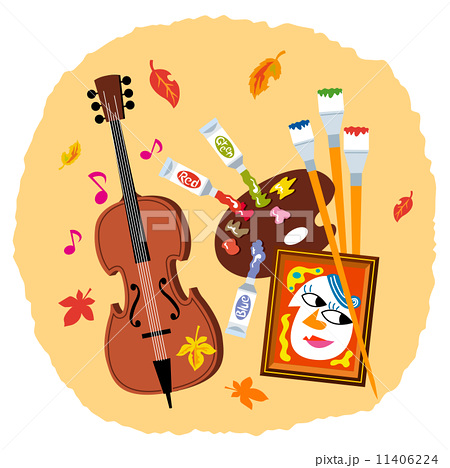 569:30 – 11:00英会話(B/C)  Sam19:30 – 21:00            Kurt お仕事帰りの英会話   710:00 – 11:30  英会話(A)      Sam11:30 – 13:00  英会話(B/C)    Sam89:30 – 11:00 英会話(B/C)  Sam19:30 – 21:00 TOEICめざせ８００点！ 新田先生910:00 – 11:30  英会話(A)    Sam11:30 – 13:00  英会話(B/C)  Sam1016:00– 17:30  BrianBusiness English Cafe1112:30-14:00英語でGospelを歌おう  14:00-17:00♪Session@JETS12139:30 – 11:00英会話(B/C)  Sam19:30 – 21:00            Kurt お仕事帰りの英会話   1410:00 – 11:30  英会話(A)      Sam11:30 – 13:00  英会話(B/C)    Sam159:30 – 11:00 英会話(B/C)  Sam19:30 – 21:00 TOEICめざせ８００点！ 　Yuri1610:00 – 11:30  英会話(A)    Sam11:30 – 13:00  英会話(B/C)  Sam1716:00– 17:30  BrianBusiness English Cafe18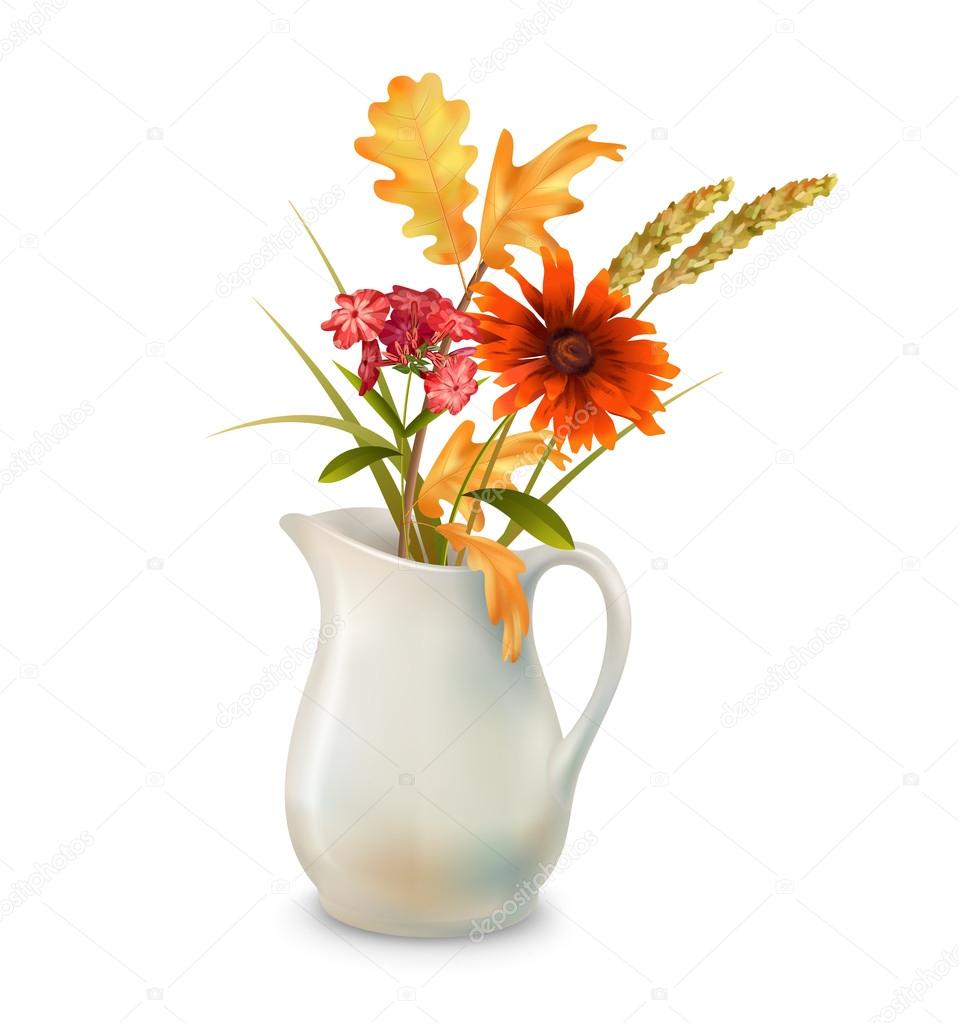 19209:30 – 11:00 英会話(B/C)  Sam    　　 19:30 – 21:00            Kurt お仕事帰りの英会話2110:00 – 11:30  英会話(A)      Sam11:30 – 13:00  英会話(B/C)    Sam229:30 – 11:00 英会話(B/C)  Sam19:30 – 21:00 　　　　　　YuriTOEICめざせ８００点！  23 Thanksgiving Day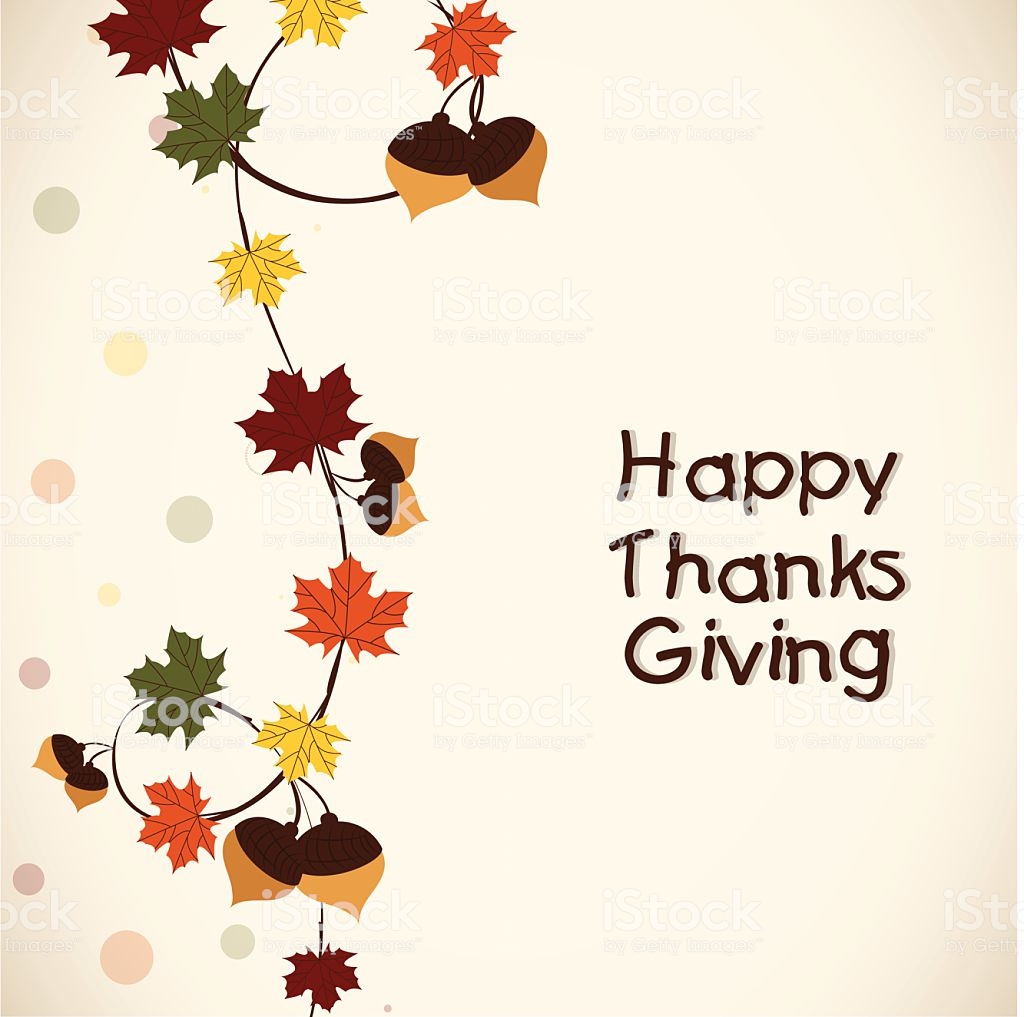 2416:00 – 17:00  IanBusiness English Café25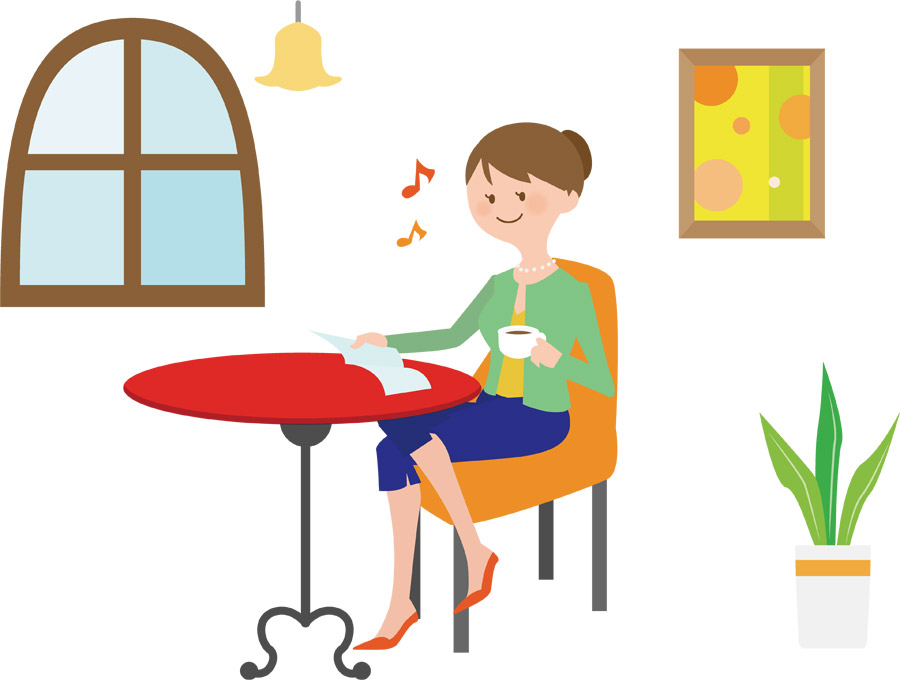 2627 9:30 – 11:00 英会話(B/C)  Sam    　　 19:30 – 21:00            Kurt お仕事帰りの英会話28 10:00 – 11:30  英会話(A)      Sam11:30 – 13:00  英会話(B/C)    Sam        29  No Class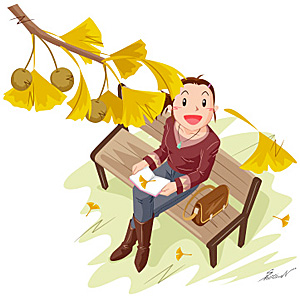 3010:00 – 11:30  英会話(A)    Sam11:30 – 13:00  英会話(B/C)  Sam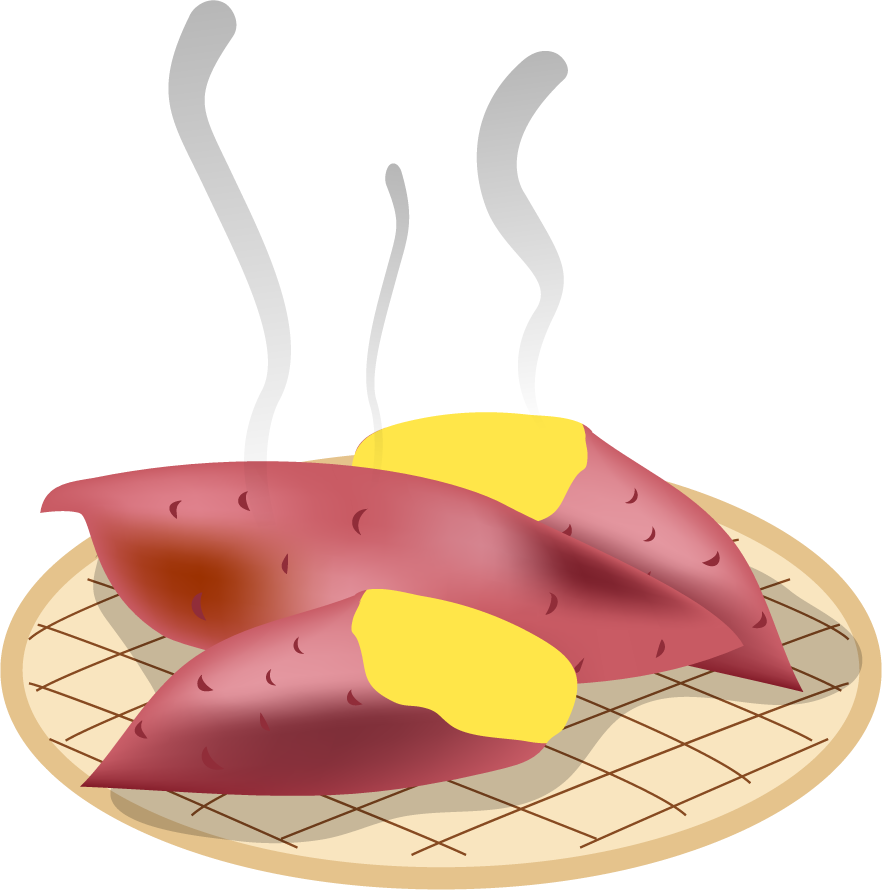 